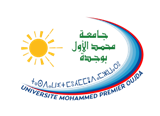 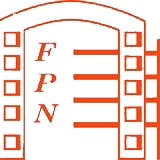 ندوة وطنية في موضوع:التعمير والبناء والحكامة الترابيةوذلك يومي 02 و03 مارس 2017 الاسم الكـــــامـــل    	     :الصفــــــــــــــــــــــــــة    :المؤسســــــــــــــــــــة 	 :الـــعــــــــنـــــــــــــوان   	: الــهــاتـــــــــــــــــــــــف 	: البريد الإلكتروني 	     : المحور المــــــخــــتار	:  عنوان المداخلة : ملخص المداخلة :ـــــــــــــــــــــــــــــــــــــــــــــــــــــــــــــــــــــــــــــــــــــــــــــــــــــــــــــــــــــــــــــــــــــــــــــــــــــــــــــــــــــــــــــــــــــــــــــــــــــــيرجى التوصل بموضوع المداخلة قبل : 04/02/ 2017  على العنوان الآتي: imadgrh84@gmail.com أو:  akharta@gmail.comـــــــــــــــــــــــــــــــــــــــــــــــــــــــــــــــــــــــــــــــــــــــــــــــــــــــــــــــــــــــــــــــــــــــــــــــــــــــــــــــــــــــــــــــــــــــــــــــــــــــاستمارة المشاركة 